Letter of intent for a Knowledge-building Project for IndustryWhen you submit an application for a call for a Knowledge-building Project for Industry, you must attach a letter of intent from each individual collaborating partner registered in the application form. The letters of intent you attach are an important supplement to the material that the referees and the Research Council use to assess your application. A letter of intent is a preliminary commitment between the Project Owner and a collaborating partner. It indicates the project’s strategic alignment and maturity that will enable it to start up in accordance with the progress plan presented in the application. When we assess the letters of intent, we check: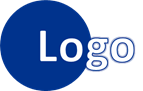 Sender:that the letter of intent has been obtained from the collaborating partner itselfDate:that the letter of intent has been obtained in connection with this application and call for proposals, i.e. that it is recentContent:that the letter of intent provides an expedient description of why the application is important. Why is the sender participating and what is their contribution to the project?If the partner is the degree-conferring organisation for PhD and post-doctoral fellowships in the project, this must also be confirmedLanguage:that the letter of intent is written in English so it can be read by international refereesSignature:that the letter of intent has been signed by a person authorised to represent the sender with the resources described